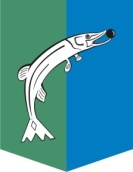 АДМИНИСТРАЦИЯСЕЛЬСКОГО ПОСЕЛЕНИЯ НИЖНЕСОРТЫМСКИЙСургутского районаХанты – Мансийского автономного округа - ЮгрыПОСТАНОВЛЕНИЕ «29» октября 2020 года                                                                                         № 371 п. НижнесортымскийО внесении изменения в постановление администрации сельского поселения Нижнесортымский от 19.06.2019 № 214В соответствии с Федеральным законом от 20.07.2020 № 236-ФЗ «О внесении изменений в Федеральный закон «Об общих принципах организации местного самоуправления в Российской Федерации», в целях приведения муниципального правового акта в соответствие с действующим законодательством:1. Внести в приложение 1 к постановлению администрации сельского поселения Нижнесортымский от 19.06.2019 № 214 «Об утверждении Положения о выявлении и учете мнения собственников помещений в многоквартирных домах о создании парковок общего пользования, а также установлении границ элемента планировочной структуры» изменение, заменив в пункте 2.6. слова «18 лет» словами «шестнадцатилетнего возраста».   2. Обнародовать настоящее постановление и разместить на официальном сайте администрации сельского поселения Нижнесортымский.3. Настоящее постановление вступает в силу после обнародования, но не ранее  01 января 2021 года.Глава поселения                                                                                               П.В. Рымарев